スライド額が請負代金額の１％を超えない場合に限り本様式を使用する。 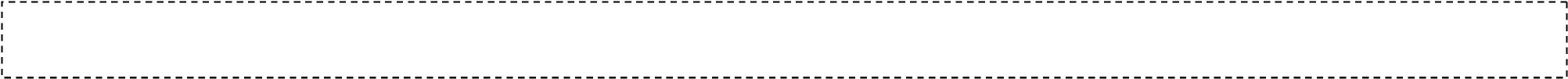 様式－６○○第　○　○　○　号令和　４年　２月１４日□□□建設（株）　様発 注 者　　○○県土整備事務所長　	印○○○○□□□金(○○○)工事(○○○その１)における工事請負契約書第２６条第５項に基づく請負代金額の変更について（協議）令和４年１月７日付けで請求のあった標記について、埼玉県建設工事標準請負契約約款第２６条第７項に基づき、下記のとおり協議します。記１　工  事  名		○○○○□□□金(○○○)工事(○○○その１)２　スライド変更可否	スライドの適用が認められない３　理     由		スライド額が請負代金額の１％を超えないため